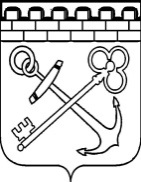 КОМИТЕТ ПО ЖИЛИЩНО-КОММУНАЛЬНОМУ ХОЗЯЙСТВУЛЕНИНГРАДСКОЙ ОБЛАСТИПРИКАЗот № О внесении изменений в приказ комитета по жилищно-коммунальному хозяйству Ленинградской области от 29 сентября 2017 года № 20 «О создании Общественного совета при комитете по жилищно-коммунальному хозяйству Ленинградской области»В соответствии с  областным законом от 13 ноября 2015 года № 114-оз «Об общественном контроле в Ленинградской области»  п р и к а з ы в а ю:1. Внести следующие изменения в состав Общественного совета при комитете по жилищно-коммунальному хозяйству Ленинградской области, утвержденный приказом комитета по жилищно-коммунальному хозяйству Ленинградской области от 29 сентября 2017 года № 20 (далее – состав Общественного совета):исключить из состава Общественного совета Некрасову Татьяну Дмитриевну и  Пшенникова Ивана Ивановича.2. Контроль за исполнением настоящего приказа оставляю за собой.Председатель комитета                                                                                   А.М. Тимков